PERSONAL INFORMATION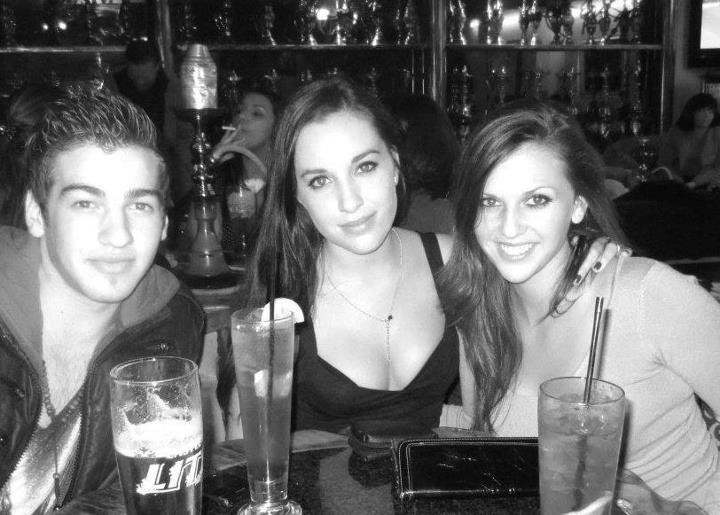 Name: RentusSurname:   YoungDate of Birth or ID:  9104180293087Nationality:   South AfricanLanguages:   English (1st Language)Afrikaans (1st Language)German (Basic)Health:    ExcellentMarital status: SingleBIOGRAPHICAL INFORMATIONHome Address:  11 Christellahof, Victoria street, Stellenbosch. Study Address:   Private Bag X1, Matieland, 7602. South AfricaTelephone Number:  N.ACell Number:  0729749823FURTHER EDUCATIONLast school attended:  Hermanus High School (2009)Highest grade passed:  Grade 12 (Matric Exemption)Matric average: 72%Subjects Passed:  English First Language   Afrikaans Second Language   Mathematical literacy     Biology     Consumer Studies     Business StudiesLife Orientation       HIGHER EDUCATION AND TRAININGInstitution:   University of Stellenbosch Address:       Private Bag X1, Matieland. Stellenbosch. 7602Course:         BA International Studies (2010- till present) Subjects passed (2010) Subjects passed (2011)  Third year in progress. (2012)Current subjects:Political scienceHistoryGermanSocial anthropologyDecision making and valuesTEFL English teaching course in progress (2012)WORK EXPERIENCE1. Employer:    DGBAddress:    Canal Walk OfficesTelephone Number:   0790540589Job title:    Sales Promoter and Coordinator, Chosen representative of the Western Cape.Responsibilities and tasks:  To promote sales, engage in positive brand awareness.Period of employment:  June 2010 - present 2. Employer:    Point Blank Address:    Cape Town Telephone Number:   Job title:    Sales PromoterResponsibilities and tasks:  To promote sales, engage in positive brand awareness.Period of employment:  December 2009 –June20104. Employer:    CubanaAddress:    Main Road. HermanusTelephone Number:   028-3131178Job title:    HostessResponsibilities and tasks: Welcoming and managing quests. Period of employment:  October 2009 – December 2010.5. Employer:         Lou Marie GouwsAddress:    4, cone’s corner, Somerset WestTelephone Number:   0832800406Job title:    Looking after and caring of 2 young girls.Period of employment:  2010-2012..GENERALHobbies:                              Reading                          Teaching                          HikingWorkingStudying business sectors and financial changesTravelingSwimmingMeeting new and interesting peopleInterests:                                           Nutrition and wellbeing. The study of peopleThe study of business.Politics and the functions of government.                           The study of children and their behaviour Traveling PsychologyBiography of Personal, academic and professional background. I was born in Cape Town, Western Cape on the 18nth April 1991 and moved to Hermanus in 1998 where I completed my school career at Hermanus High School. I am a positive, people-orientated person and love socializing as well as working hard and acquiring valuable information that will help me create new and innovative ideas. I believe in having a healthy balanced lifestyle, but one should always push oneself when it comes to important work. I have undertaken many part time jobs in order to earn spending and student fees money as well as gain valuable experience, ranging from Shop manager, hostessing, babysitting, waitressing, as well as promotional marketing work, and love interacting with people at functions and various events. I have a great passion for caring for people, both young and old, and find myself to be an extremely patient and friendly worker.Twitter Biography:  Student of BA international Studies at the University of Stellenbosch.  Lives currently in Stellenbosch, Western Cape, South Africa. Attended Hermanus High School and Stellenbosch University. Follow at Rentus_Young@twitter     References: JoannaContact: 0794121444Works for DGBWerner LadewigPrinciple of Hermanus High School Contact: 028 3123760Anna Julianna YoungOwner of Anna Young Art StudioContact:0734610088Lou-Marie GouwsBaby sitting employerContact number:+278328004062010/06 44687112 6 Political science 2010/06 44687122 6 Political science 2010/06 58181114 12 Decision making and values studies2010/11 13463144 12 History 2010/11 44687142 6 Political science 2010/11 44687152 6 Political science 2010/11 53880178 24 English studies 2010/11 53899172 6 Information Skills 2010/11 58181144 12 Decision making and values2011/06 13463214 16 History History History 2011/06 44687222 8 Political science Political science Political science 2011/06 44687232 8 Political science Political science Political science 2011/11 12084288 32 Economics Economics Economics 2011/11 13145178 24 GermanGermanGerman2011/11 44687252 8 Political science Political science Political science 2011/11 44687262 8 Political science Political science Political science 2011/11 54186242 8 Social anthropology2011/11 58181252 8 Decision making and valuesDecision making and valuesDecision making and values